Одеська обласна бібліотека для юнацтва ім. В. В. Маяковського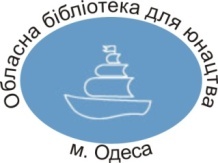 Результати анкетування  ПОКОЛІННЯ ЦЕНТЕНІАЛІВ: ЦІННОСТІ ТА ОРІЄНТИРИВсеукраїнське соціологічне дослідженняВсього прийняло участь 1546 респондентів з ОЮБ ім.В.В.Маяковського, 8 ЦБС( Болградська, Ізмаїльська міська, Любашівська, Одеська міська для дорослих, Ренійська, Роздільнянська, Тарутинська, Татарбунарська) та  7 (Березівська, Великомихайлівська, Великоплосківська, Куяльницька, Маяківська, Тузлівська, Цебриківька) ОТГ області.              1. Вкажіть, будь ласка, чим Ви займаєтесь?□ навчаюся в школі – 898□ навчаюся у ліцеї -- 53□ навчаюся в університеті - 461□ навчаюся у технікумі, коледжі – 47□ працюю -- 76□ інше -- 11Зазначте, які цінності є важливими для Вас:□ життя - 1106□сім’я --   1193□матеріально-фінансова забезпеченість (квартира, машина тощо) - 836□професійні заняття мистецтвом, спортом тощо - 512□свобода та незалежність особистості - 860□Ваш варіант :- саморозвиток – 4- мир – 5- отримання професії – 4- добре виконувати свою роботу – 2- кохання – 3- здоров’я – 1  3. Розставьте, будь ласка, пріоритети Ваших життєвих цінностей від 1 до 5 (1 – головна, 5 – другорядна)□1. життя - 1156□2. сім’я, родина - 1131□3. кар’єра - 518□4. рівність і свобода - 333□5. реалізація власного потенціалу - 383Хто або що впливає на формування Ваших цінностей?□батьки, рідні - 1035□педагоги, тренери - 427□друзі - 565□релігія - 140□вподобання, захоплення - 746□особистий досвід - 805□сучасні цифрові технології - 732□стан нашої країни на світовій арені - 360□Ваш варіант: - кохана людина -2Зазначте особистість, яка для Вас є авторитетом, завдяки своїм життєвим цінностям: батьки (100 %), вчителі(45 %), Аристотель, принцеса Діана, Одрі Хепберн, сестра, брат, Л. Никитюк, О.Усик, мій тренер, Т.Кароль, Джамала, ЛесяУкраїнка, Т.Шевченко, Кріштіану Роналду, Лі Фелікс, Со Кан Джун, Роберт Дауні – молодший, Марк Цукерберг, Зеленський В.О., Андрій Тополя, Тейлор Свіфт, Стів Джобс, Леонель Мессі,  Андрій Шевченко,  Ліна Костенко, Святослав Вакарчук, брати Кличко, Майя Плісецька, Марк Цукерберг, Джоан Роулінг, Ден Браун, Нікола Тесла, Нік Вуйчич, Уінстон Черчилль, Джоан Роулінг, Біл    Гейтс, Володимир Зеленський, П.Порошенко, К.Тарантіно, Огюст Ренуар,  Поль Сезан, Рут Хендлер, Джулія Чайлд (шеф-кухар французської кухні), Санса Старк з «Гри Престолів», Леся Микитюк- українська телеведуча, Кузьма, Ісус Христос, Білл Гейтс, Бог, книги, блоґери, Кузьма Скрябін, Птушкін Антон, мама ляльки Барбі, Фріда Кало, Стів Джобс, Віктор Цой, Герої АТО, волонтери України,  Герої Майдану,Президент України - В.О.Зеленський, Сергій Бубка, Андрій Шевченко, Квітка Цісик, Віталій та Володимир Кличко,Борис Патон,Василь Вірастюк, Руслана, Олег Скрипка, Богдан Ступка,Тарас Шевченко, Л. Каденюк, С. Вакарчук, В. Лобановський, З. Фрейд,Грета Тунберг, Джон Леннон, принцеса Діана, Девід Бекхем, Ілон Маск, Чінгісхан.Чи переживали Ви:□залежність від оцінки в інтернеті - 813□троллінг чи кібербулінг (систематичне і цілеспрямованевідправлення агресивних повідомлень з електронних носіїв) - 301□самотність (попри спілкування у Viber, Fb тощо) - 540Яке спілкування для Вас більш прийнятне?□реальне - 931□віртуальне – 365□і те, і те - 250Зазначте Ваші життєві орієнтири:□впевненість у собі - 920□цілеспрямованість - 834□оптимізм - 841□толерантність - 514□самореалізація - 664□незалежність у своїх рішеннях - 670□особистісний розвиток - 649□Ваш варіант __________________________________________За допомогою яких моральних орієнтирів можливо досягнути успіху?□совість - 919□порядність – 930□чесність - 910□повага - 806□честь - 732□Ваш варіант:- працьовитість – 7- цілеспрямованість – 5- любов і віра – 3- доброта - 5Чи впливають Ваші життєві орієнтири на*:*поставте позначкуОберіть 5 основних орієнтири у Вашому житті:□здобуття освіти - 1102□улюблене заняття / робота - 1177□розвиток власних здібностей - 963□подорожі, спілкування - 1021□ведення здорового способу життя - 930□самостійні рішення та вчинки - 921□покращення зовнішності, підтримка себе у хорошій фізичній формі - 810□визначення свого покликання - 864□віра в правильність обраної мети - 648□важко сказати - 174□ інше:- створення міцної сім’ї - 15        - знайти справжніх друзів – 7- фінансова незалежність – 1- влада і гроші – 812. Що засмучує Вас?□невпевненість у майбутньому -1053□матеріальне становище - 855□відчуття небезпеки - 628□стан справ у місті та країні - 853□ інше: - погана екологія -12- політична брехня -1В якому середовищі Вам найбільш комфортно перебувати?**поставте позначкуЗазначте, яких цінностей та орієнтирів не вистачає нашому суспільству: стабільності, справедливості, довіри, гідності, чесності, економічного розвитку країни, впевненості у майбутньому країни, відкритості перед народом, поваги влади до свого народу, далекоглядності, професіоналізму, компетентності, унікальності, толерантності, рівність, свободи, новаторських змін, благодійність, доброти, совісті, повага до інших, незалежної думки, молодим дорогу, відсутня стабільність, кращого відношення до людей, фінансової грамотності,  справедливості, порядності, дотримання власних принципів, вихованість, релігійності, морального виховання, чесність, толерантності, правдивості, 
співчуття, взаєморозуміння і взаємовиручка, 
чуйність, дотримання людяності, чесності, бажання зберегти природу, допомогти країні піднятися.___________________________________________________Що Вас заряджає позитивом? Читання книг, перемога, йога, друзі, щасливі спогади, кохана людина, спілкування з друзями, сімейні вечори з родиною, музика, посмішка мами, друзі, батьки, танці, навчання, заняття спортом, мої досягнення, впевненість, досягнення успіху, Інтернет, церква, хобі, цікавий фільм ,тварини, природа, віра в собі, впевненість в своїх діях__________________________________________________________________________________________________Вкажіть, будь ласка, Ваш вік:13 – 1114 – 4415 – 14516 – 45317 – 18118 – 15119 – 13220 – 11421 – 22122 – 94  Вкажіть, будь ласка, Вашу стать:  жіноча - 990 чоловіча - 556Напишіть, будь ласка, Ваше життєве кредо:_____________________________________________________ Завжди і у всьому бути першим! Досягнення своєї мети!Вік живи – вік вчись!, Бути оптимістом. Гори, але не згорай, гори щоб світити! Бути чоловічним. Не гай часу даремно. Що посієш то й пожнеш. Краще рухатися повільно, але не йти назад. Займатись тільки тим, чим дійсно хочеш! Поважати себе по першу чергу. Краще мати ворога як лев, ніж мати друга шакала. Моя сім’я, моя фортеця.  Доля людини в його руках. Усе буде добро! Тільки працюючі можна досягти своєї мети.Завжди бути позитивним, адекватно сприймати всі події. Віра в себе.Сьогодні краще, ніж учора;Живи з посмішкою;Все буде ОК;Впевнено йди до своєї мети;«Думай позитивно, стакан всегда наполовину полон. Только не думай, что в стакане, думай, что в стакане вода…»;Йди вперед , не озираючись назадНе зупинятись на досягнутому – завжди йти впередСтався до людей так, як ти хочеш, щоб вони ставились до тебеВіддай світу найкраще, що є в тобі. І до тебе повернеться найкращеБудь собою – інші ролі зайнятіВсе можливо , на неможливе просто потрібно більше часуДля того ,щоб щось змінилося – треба змінити щось у собіМети досягає той, хто її прагнеВсе на кращеТи все зможешЖиви на повнуЩоб опромінювати світлом інших, треба носити сонце у собі.- Мій дім – моя фортеця,                                                                                   - Зроби себе сам,                                                                          - Життя – це боротьба,                                                                                                                                                               - Робити добрі справи,                                                                              - Сім’я – початок всього,                                                                                   - Йти вперед,- Позитив,  - якщо хочеш зробити добре, зроби це сам,                                                                                                    - Все що не робиться – на краще,- Насолоджуватися кожною миттю життя, бо час не повернути, - Вчися, дружи, живи.- Цілеспрямованість,- В здоровому тілі здоровий дух,- Краще бути предметом заздрощів, ніж співчуття,- Слабка людина вірить в долю, а сильна – в себе.Деякі респонденти не визначились, інші – не відповіли.  Ніколи не можна здаватисьУсьому можна навчитисяКордони лише в нашій уяві! - 2Впевнено йти до своєї мети, не зважаючи ні на щоВпевнено йти далі, не звертаючи уваги на життєві труднощіВсе в моїх руках, тому їх не можна опускатиТвій шлях – твоя доля! Ти той, ким бажаєш себе бачитиДосягнути мети –9Досягнути успіхуВірити в майбутнєНе боятися життєвих перешкодЙти по життю з усмішкоюНе здаватися - 4Залишатися людиною в любій ситуації - 5Перемагати – 7Цінувати в людях порядністьЙти по життю з радістюБути оптимістомБути порядною людиною - 4Бути впевненим в собі і в людях - 2Бути щасливоюРухатися тільки вперед – 10Вірити в правильність обраної метиСміливі завжди мають щастяЗавжди йди до своєї мети - 3Бути цілеспрямованим у будь-якій ситуаціїБути впевненим в собі - 4Бути на позитиві, вірити в кращеЗасуджуючи інших, вище не стаютьВпевненість у собі, позитив, доброзичливість по відношенню до людейРизик – шлях до перемогиТворити людям добро - 3Тільки працюючи, ти досягнеш результатівРозвивати в собі нові можливостіСлідити за своїми вчинками та діями, самовдосконалюватисяВпевнено йти до ціліХто стукає, тому відкривають - 3В життя – з оптимізмом!Все буде добре – 3Всього добиватися самостійноЖити в злагоді з собоюБути корисною людямТворчістьУ мене все вийдеВірити в себе -3Бачу ціль, не бачу перепон!Залишатися хорошою людиноюМоя сім'я – моя опораЗавтра буде краще, ніж вчораДотримуватись здорового способу життяБути здоровимНавіть серед нудних буденних справ треба вміти знаходити родзинкуМир в країні і щасливі людиЩо не вбиває, робить тебе щільніше«Що розум людини може осягнути і в що він може повірити, те він здатний досягти»Не опускати рук при життєвих негараздахБути здоровим і щасливим, щоб збулися мої мріїНичто нас в жизни не может выбить из седлаГарно закінчити школуРобити свою справу результативно, професійноБути добрим до ближнього та друзівНе треба мені чужого, не чіпай могоОдин розум добре, а два – кращеКраще зі мною не сперечатисьПід лежачий камінь вода не течеБути собоюМожет, наступит день, когда мы проиграем. Сегодня мы боремсяЗробити свою країну кращеГарно вчитисяЖиття не ділиться на чорні і білі полоси, для мене вони завжди кольоровіСтати кращим, ніж ти був вчораЖити та радітиБути завжди чеснимЗдобути вищу освітуВірити в Україну - 3Відмінні оцінкиНемає кращих, всі рівні – 2Щоб дійти до мети, треба перш за все ітиБути професіоналом у своїй справіХто не встиг, той запізнивсяПодумаємо, потім зробимо«Я сегодня не такой, как вчера» - 2Всі між собою рівніЛюдяність, працьовитістьТам, де інші гальмують, я тисну на газЙти далі, і не обертатися на газПоважати та цінувати думки один одногоПорядок повинен бути скрізь: і в думках, і на кухні – 2Люблю добре заробляти, а ще краще витрачати                        Аналітичні висновки:2. З дослідження видно, що молодь найбільшою цінністю вважає життя - 71,5  та сім’ю – більш як 77 % та, трохи меньше – 55,6 % цінують свою свободу та незалежність і матеріально-фінансову сторону (54 %) і третє місце посідають  професійні заняття спортом чи мистецтвом – 33 %.4. Найбільше на формування цінностей юнацтва як і слід було очікувати впливають батьки та рідні 67 %, на другому місці – педагоги, друзі та захоплення (від 30 до 40%), 47 % сучасні технології, стан нашої країни на світовій арені також впливає на формування цінностей нашої молоді це 23 %, релігійні переконання набрали 9 %.5. Найбільшим авторитетом для молоді віком від 14 до 20 років являються батьки – 99%, вчетелі (35 %),  по 25% набрали друзі по 5% мають різноманітні блоґери, Марк Цукерберг, Стів Джобс,  Кузьма Скрябін, Білл Гейтс – 7 %, 3% бачать своїм авторитетом нинішнього президента Володимира Зеленського6. В часи коли комп’ютерні технології займають велике місце в житті людей наша молодь потерпає не лише від різноманітних соціальних, матеріальних проблем, а й елементарно від браку уваги. Навіть спілкуючись через різноманітні соціальні мережі 35 % опитаних почуваються самотніми, 52 % залежні від оцінки в інтернеті та 20 % від троллінгу та кібербулінгу.7. Не зважаючи на поширення технічних можливостей молодь більше цінує реальне спілкування (60 %) ніж віртуальне (23%).Але є й ті, хто комфортно відчуває себе як у реальному, так і у віртуальному світі – 16 %.8. За даними опитування найбільш важливим орієнтиром для молоді віком від 14 до 20 років являється впевненість в собі – 73% опитаних, інші орієнтири, що тут представлені набрали від 35 до 40% і мають майже однакову цінність для молоді.9. Майже три чверті респондентів вважають що за допомогою порядності та чесності можна досягти успіху в житті, повага (50%) та совість (60%) також займають значиме місце в моральному та особистісному розвитку молоді. Правда 2% опитаних вважають, що без нахабства досягнути успіху не можливо.10. Більша кількість респондентів вважають, що власні життєві орієнтири майже однаково впливають на особисте життя 85%, стосунки з близькими 82% та власні досягнення 87%. Трохи менше на навчання 70% та здоров’я 65%, а на зовнішній вигляд лише 27%.11. Дане опитування показало, що найбільш важливими в житті для молоді являється здобуття освіти, улюблене заняття, розвиток власних здібностей, подорожі та самостійність в рішеннях і вчинках – 68% в середньому. Інші орієнтири набрали від 32% до 45%.12. Половину опитаних найбільше засмучує невпевненість в майбутньому та матеріальне становище. 31% юнацтва свідомі в своїх знаннях, щодо стану справ у країні чи місті. 10% страждають від відчуття небезпеки, що їх переслідує.13. Найкомфортніше себе молодь почувається в сім’ї (95%) та колі друзів (90%). Майже половина комфортно почувають себе в своїй професійній діяльності.14. На думку молоді найбільше нашому суспільству не вистачає порядності, чесності та поваги.15. Найбільше заряджає позитивом сім’я, друзі та книги.Один із ключових висновків, які можна зробити з даного дослідження, наша молодь попри нав’язування суспільством не зовсім гарних цінностей через соціальні мережі, телевізор і т.д. в пріоритеті ставить перед собою цінність життя, сімї, друзів, порядності та чесності у відносинах, не забуваючи при цьому про самостійність та власний розвиток як особистості.____________________________________________________ТАКНІОсобисте життя1117429Стосунки з близькими, друзями790756Власні досягнення790756Навчання784762Здоров’я551995Зовнішній вигляд4741072ТАКНІСім’я1044411Навчальний заклад4391000Професійні заняття458955Коло друзів1004458На самоті541769Інше: -з коханою людиною-3- інше  _  107_____________